368/19369/19370/19371/19372/19373/19Mineral Titles Act 2010NOTICE OF LAND CEASING TO BE A MINERAL TITLE AREAMineral Titles Act 2010NOTICE OF LAND CEASING TO BE A MINERAL TITLE AREATitle Type and Number:Exploration Licence 30603Area Ceased on:05 September 2019Area:33 Blocks, 107.43 km²Locality:BOWMANName of Applicant(s)/Holder(s):100% TRACKER GEOSERVICES PTY LTD [ACN. 093 390 197]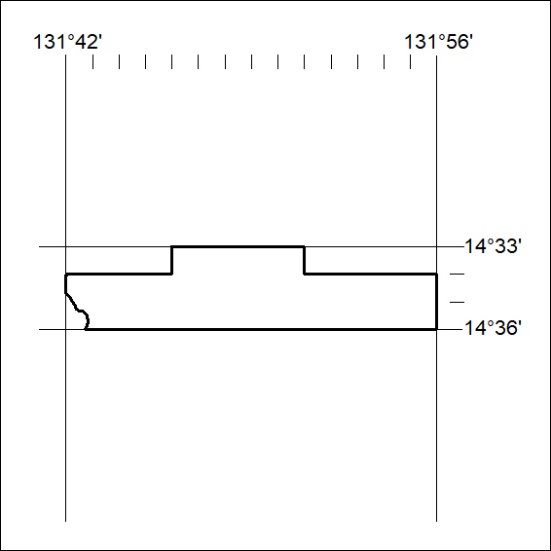 Mineral Titles Act 2010NOTICE OF LAND CEASING TO BE A MINERAL TITLE AREAMineral Titles Act 2010NOTICE OF LAND CEASING TO BE A MINERAL TITLE AREATitle Type and Number:Exploration Licence 30616Area Ceased on:05 September 2019Area:4 Blocks, 12.07 km²Locality:BOWMANName of Applicant(s)/Holder(s):100% TRACKER GEOSERVICES PTY LTD [ACN. 093 390 197]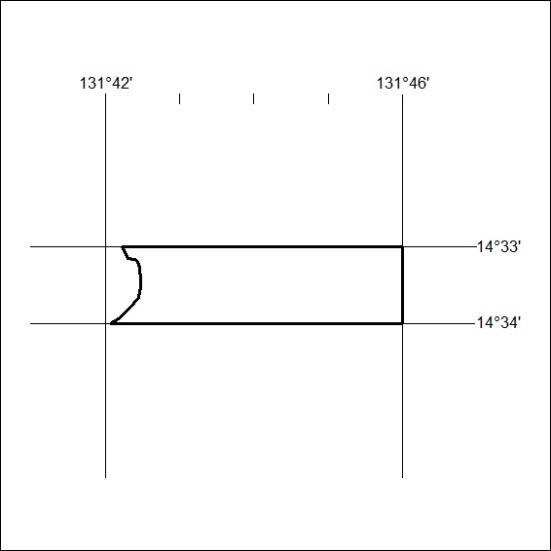 Mineral Titles Act 2010NOTICE OF LAND CEASING TO BE A MINERAL TITLE AREAMineral Titles Act 2010NOTICE OF LAND CEASING TO BE A MINERAL TITLE AREATitle Type and Number:Exploration Licence 31508Area Ceased on:05 September 2019Area:111 Blocks, 345.04 km²Locality:CHARLOTTEName of Applicant(s)/Holder(s):100% BMEX LIMITED* [ACN. 615 217 680]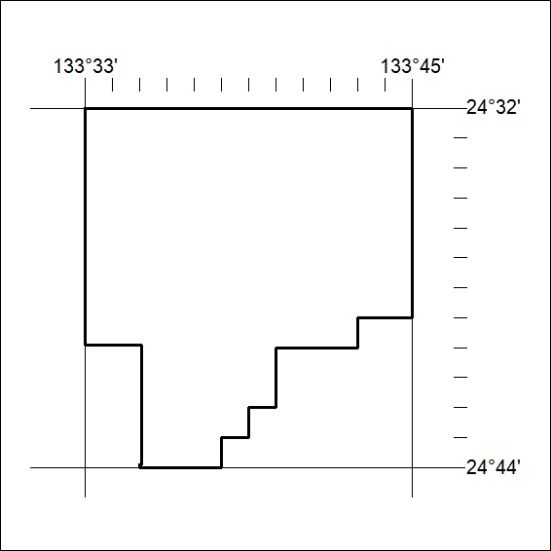 Mineral Titles Act 2010NOTICE OF LAND CEASING TO BE A MINERAL TITLE AREAMineral Titles Act 2010NOTICE OF LAND CEASING TO BE A MINERAL TITLE AREATitle Type and Number:Exploration Licence 31509Area Ceased on:05 September 2019Area:120 Blocks, 374.26 km²Locality:CHARLOTTEName of Applicant(s)/Holder(s):100% BMEX LIMITED* [ACN. 615 217 680]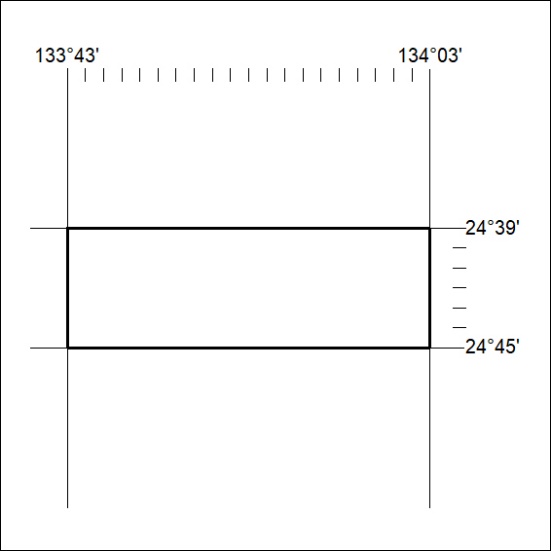 Mineral Titles Act 2010NOTICE OF LAND CEASING TO BE A MINERAL TITLE AREAMineral Titles Act 2010NOTICE OF LAND CEASING TO BE A MINERAL TITLE AREATitle Type and Number:Exploration Licence 31510Area Ceased on:05 September 2019Area:158 Blocks, 493.92 km²Locality:SANTA TERESAName of Applicant(s)/Holder(s):100% BMEX LIMITED* [ACN. 615 217 680]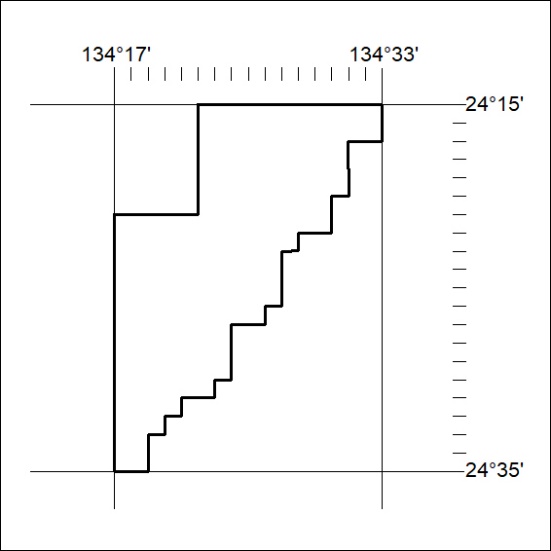 Mineral Titles Act 2010NOTICE OF LAND CEASING TO BE A MINERAL TITLE AREAMineral Titles Act 2010NOTICE OF LAND CEASING TO BE A MINERAL TITLE AREATitle Type and Number:Exploration Licence 31589Area Ceased on:05 September 2019Area:241 Blocks, 753.12 km²Locality:RODINGAName of Applicant(s)/Holder(s):100% BMEX LIMITED* [ACN. 615 217 680]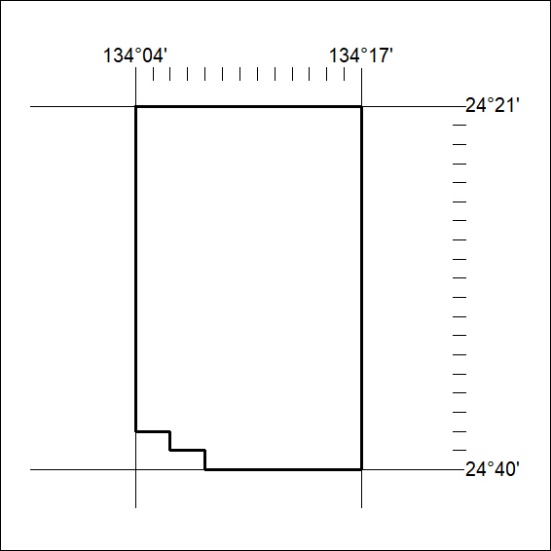 